ภา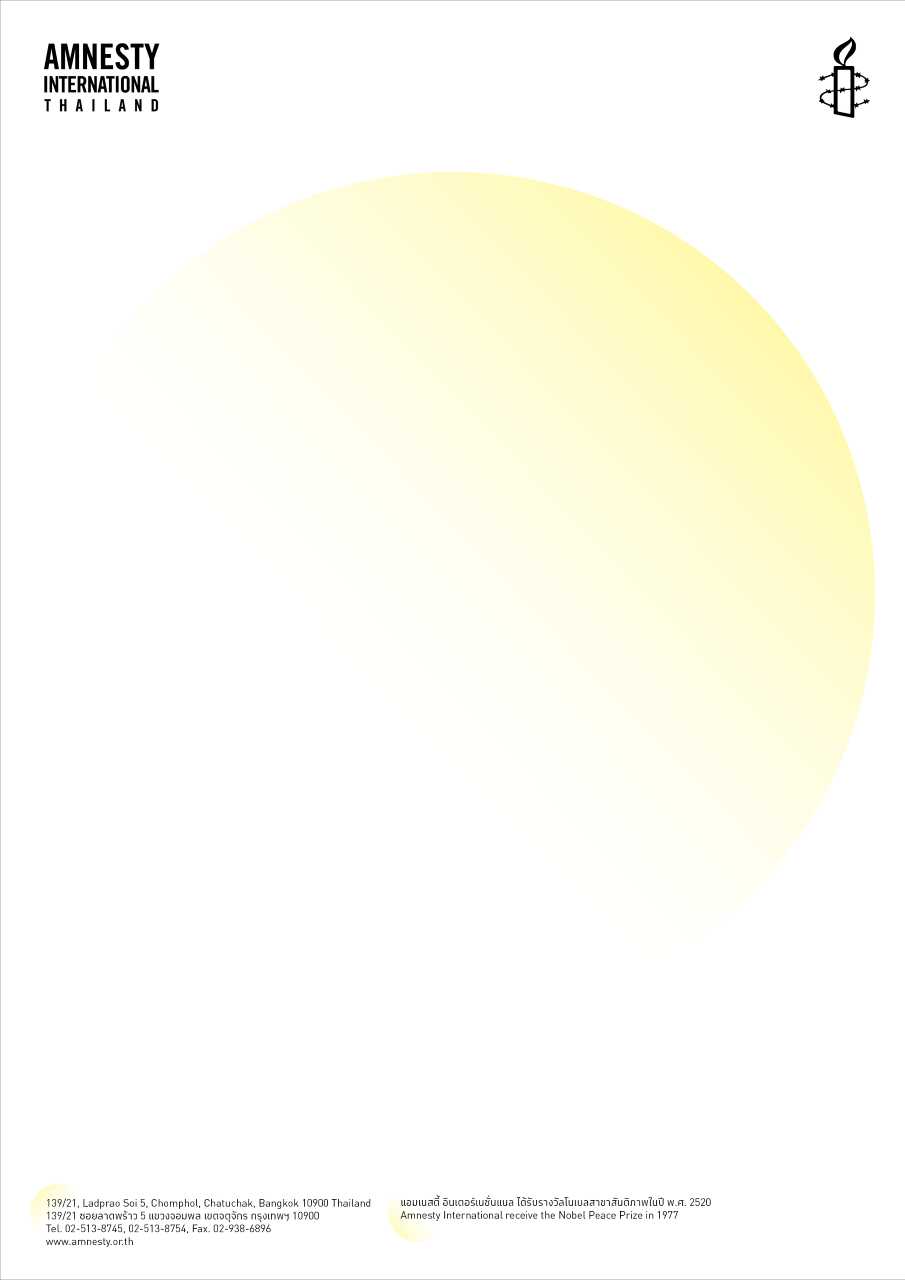 ที่ AITh 05/2562			  			วันที่ 12 มีนาคม 2562เรื่อง	ขอเชิญสมาชิกเข้าร่วมประชุมใหญ่สามัญประจำปี 2562  (AGM 2019)เรียน   	สมาชิกแอมเนสตี้ อินเตอร์เนชั่นแนล ประเทศไทยสิ่งที่แนบมาด้วย  1. กำหนดการ	   2. แผนที่โรงแรม   3. ข้อมูลผู้สมัครกรรมการ 		   แอมเนสตี้ อินเตอร์เนชั่นแนล ประเทศไทย ได้จัดประชุมใหญ่สามัญประจำปี (Annual General Meeting-AGM ) ขึ้นเป็นประจำทุกปี เพื่อให้สมาชิกได้มีส่วนร่วมแสดงความคิดเห็นต่อการทำงานที่ผ่านมาและร่วมตรวจสอบตามหลักธรรมมาภิบาล รวมทั้งร่วมกำหนดทิศทางการทำงานขององค์กรมากยิ่งขึ้น โดยในปีนี้กำหนดจัดวันเสาร์ที่ 6 เมษายน พ.ศ. 2562 เวลา 9.30-16.00 น.  ณ  โรงแรมเดอะ ควอเตอร์ ลาดพร้าว ซอยลาดพร้าว 4 ถ.ลาดพร้าว กรุงเทพฯในปีนี้จะมีการเลือกตั้งคณะกรรมการชุดใหม่แทนกรรมการที่หมดวาระลง 2 ตำแหน่ง ได้แก่กรรมการและเหรัญญิก ซึ่งทั้งสองท่านล้วนมีความสำคัญในการกำหนดทิศทางการทำงานขององค์กรเป็นอย่างมากและได้ทำหน้าที่ตามบทบาทได้อย่างดียิ่งตลอดวาระที่ดำรงตำแหน่ง โดยปีนี้มีสมาชิกให้ความสนใจลงสมัครรับเลือกตั้งเป็นกรรมการและเหรัญญิกจำนวน 4 ท่าน (รายชื่อตามเอกสารแนบ) แอมเนสตี้ อินเตอร์เนชั่นแนล ประเทศไทยจึงขอเรียนเชิญสมาชิกเข้าร่วมการประชุมใหญ่สามัญประจำปี 2562 (AGM 2019) เพื่อร่วมรับฟังการทำงานที่ผ่านมาและทิศทางการทำงานในปีนี้ รวมถึงร่วมใช้สิทธิลงคะแนนเลือกตั้งคณะกรรมการ ตามวันและเวลาดังกล่าวข้างต้น หากสมาชิกท่านใดไม่สะดวกเข้าร่วมประชุมแต่มีความประสงค์ลงคะแนนเลือกตั้งทางไปรษณีย์ กรุณาแจ้งความประสงค์ผ่านแบบฟอร์มออนไลน์ภายในวันที่ 20 มีนาคม โดยทางสำนักงานจะจัดส่งบัตรเลือกตั้งกรรมการ ให้ท่านโดยเร็ว หวังเป็นอย่างยิ่งว่าจะได้รับความร่วมมืออย่างดีจากสมาชิกและขอขอบคุณที่ร่วมสนับสนุนการทำงานเพื่อสิทธิมนุษยชนเสมอมา ด้วยความเชื่อมั่นอย่างยิ่ง 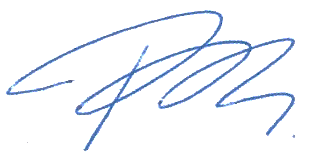                                                               	    (นางสาวปริญญา  บุญฤทธิ์ฤทัยกุล)        ประธานกรรมการ  แอมเนสตี้ อินเตอร์เนชั่นแนล ประเทศไทยหมายเหตุ *สมาชิกสามารถศึกษาข้อมูลผู้สมัครได้ทางเวบไซต์และเฟซบุ๊ก Amnesty International Thailandกำหนดการประชุมใหญ่สามัญประจำปี 2562องค์การแอมเนสตี้ อินเตอร์เนชั่นแนล ประเทศไทย  วันเสาร์ที่  6 เมษายน 2562 ณ  โรงแรมเดอะควอเตอร์ ลาดพร้าว ซอยลาดพร้าว 4  กรุงเทพฯ เวลาวาระการประชุม8.30-9.00ลงทะเบียน09.00-09.05กล่าวต้อนรับและแนะนำภาพรวมของการประชุม 09.05-09.20รับรองรายงานการประชุม 09.20-10.20 ผลการดำเนินงานประจำปี 2561 10.20-10.40เบรก10.40-11.30นำเสนอแผนการดำเนินงานประจำปี 2562 11.30-11.45รับรองผู้สอบบัญชี (Audit)11.45-12.30นำเสนอผลการประชุม Youth Consultation 12.30-13.30อาหารกลางวัน13.30-13.50Reginal Forum/ Global Assembly15.30-15.50รับรอง Global Assembly 15.50-16.10รับรองการแก้ไขข้อบังคับสมาคม16.10-17.10เลือกตั้งกรรมการประธานกล่าวปิดงาน  ขอบคุณสมาชิกที่มาร่วมประชุม